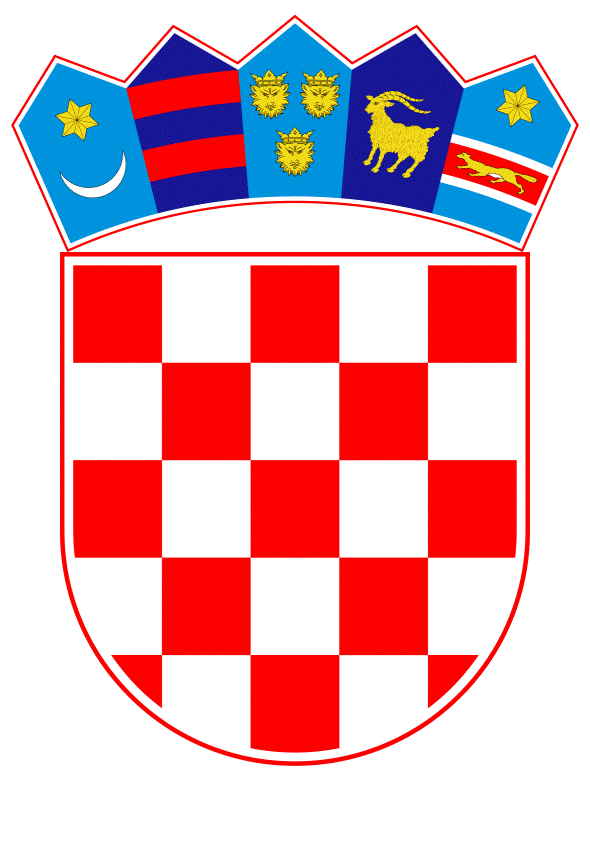 VLADA REPUBLIKE HRVATSKEZagreb, 4. svibnja 2023.______________________________________________________________________________________________________________________________________________________________________________________________________________________________Banski dvori | Trg Sv. Marka 2  | 10000 Zagreb | tel. 01 4569 222 | vlada.gov.hrPRIJEDLOGNa temelju članka 31. stavka 3. Zakona o Vladi Republike Hrvatske („Narodne novine“, br. 150/11., 119/14., 93/16., 116/18. i 80/22.) i točaka II. i III. Odluke o kriterijima i postupku za prihvaćanje pokroviteljstva Vlade Republike Hrvatske („Narodne novine“, broj 44/16.), Vlada Republike Hrvatske je na sjednici održanoj___________ 2023. donijela Z A K L J U Č A K Vlada  Republike Hrvatske prihvaća pokroviteljstvo nad 28. sportskim susretima državnih i lokalnih službenika i namještenika u turističkom naselju „Zaton Holiday Resort“ pokraj Nina, sukladno molbi Sindikata državnih i lokalnih službenika i namještenika Republike Hrvatske.Prihvaćanjem pokroviteljstva Vlada Republike Hrvatske ne preuzima nikakve financijske obveze.KLASA:		URBROJ:		Zagreb,										      PREDSJEDNIK									mr. sc. Andrej PlenkovićPredlagatelj:Ministarstvo pravosuđa i upravePredmet:Prijedlog zaključka o prihvaćanju pokroviteljstva Vlade Republike Hrvatske nad 28. sportskim susretima državnih i lokalnih službenika i namještenika u turističkom naselju „Zaton Holiday Resort“, pokraj Nina